附件1第三赛区主题演讲比赛报名表填报单位（盖章)：       说明：请领队和参赛选手微信扫描以下二维码加入：“第三赛区主题演讲比赛”微信群（二维码7月8日前有效），如过期请加微信朋友：ljy13959191101。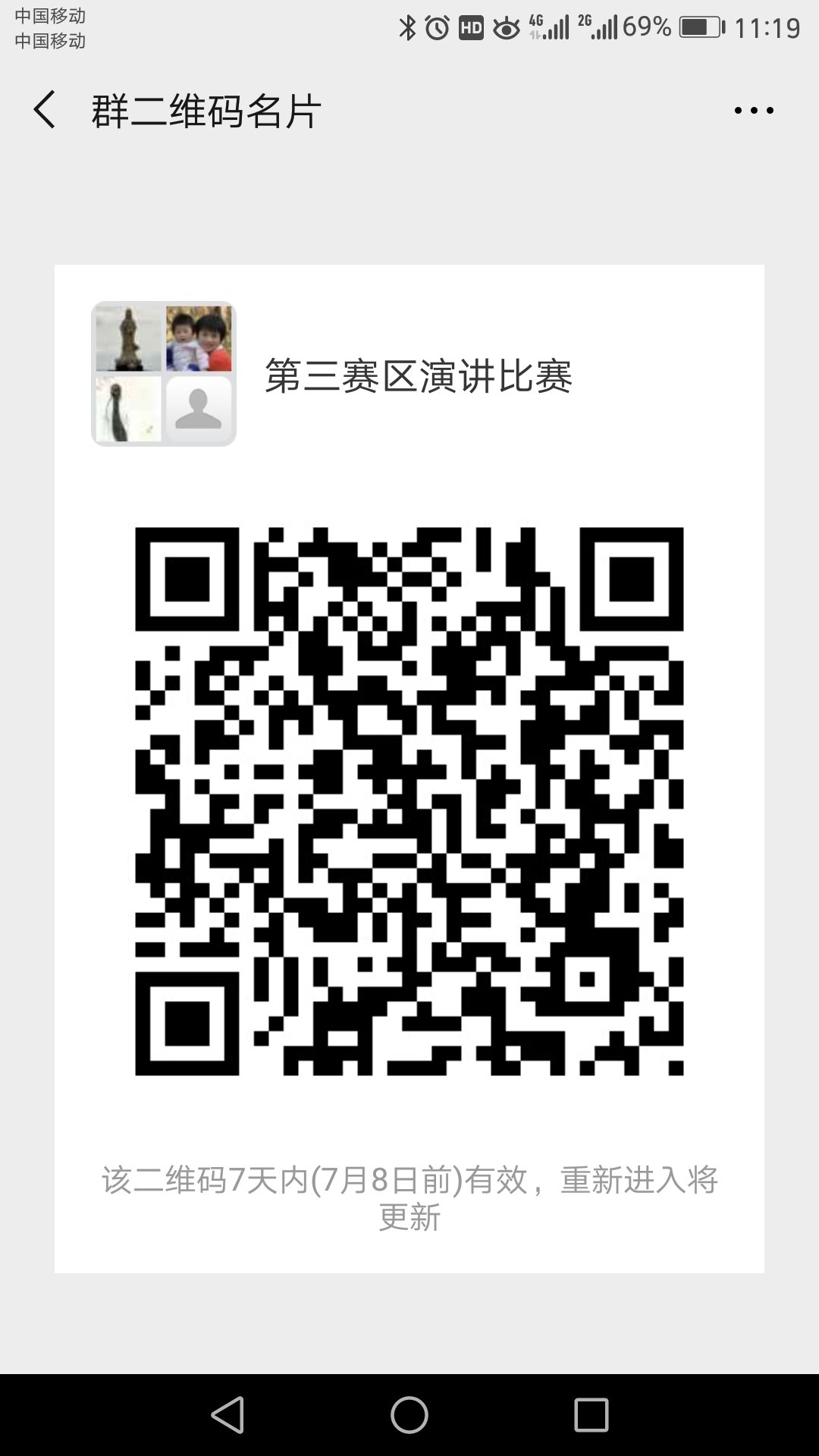 附件2比赛规则1.演讲要主题鲜明，观点正确，条理清晰。鼓励选手结合实际，谈创新性思路举措和建议。2.选手根据演讲内容，制作PPT幻灯片。3.选手应着装大方，精神饱满，仪态端庄，举止自然得体。4.鼓励选手脱稿演讲，使用普通话，吐字清晰，准确恰当表达思想和情感。5.每位选手演讲时间不超过8分钟。7分钟时间到，工作人员示意提醒；8分钟时间到，工作人员再次示意提醒。6.评委从演讲主题内容、语言表达、形象风度、综合素质等方面为参赛选手打分。7.评委打分去掉一个最高分，去掉一个最低分，其余评委的平均分为选手最终得分。8.如果选手最终得分出现同等分数且影响到获奖等级时，按照“主题内容—语言表达—形象风度”分项顺序依次选择单项得分高的选手为最终胜出者。9.选手比赛出场顺序由抽签决定。附件3评分表选送单位：            姓名：            参赛序号：      姓  名单位职务联系电话领  队参赛选手项 目内      容分 值评 分备 注主题内容主题鲜明深刻，语言自然流畅，内容充实具体，讲稿结构严谨，引人入胜，富有真实情感。45-50分主题内容演讲内容紧扣主题，主题鲜明、深刻，语言自然流畅，但感情不够丰富。38-44分主题内容演讲主题不够鲜明，感情平淡。30-37分语言表达普通话脱稿演讲，声音洪亮，口齿清晰，语速适当，表达流畅，肢体动作恰当。27-30分语言表达普通话脱稿演讲，声音洪亮，口齿清晰，语速适当，表达基本流畅。23-26分语言表达普通话脱稿演讲，语速适当，表达不够流畅。18-22分形象风度着装整洁，仪态端庄大方，举止自然得体，体现朝气蓬勃的精神风貌，上下场致意、答谢。10分形象风度着装整洁，举止自然，精神面貌一般。8-9分形象风度着装随意，举止过于拘紧。6-7分综合素质综合演讲素质好。10分综合素质综合演讲素质较好。8-9分综合素质综合演讲素质一般。6-7分得分合计得分合计得分合计扣分规则超过规定时间1分钟内，扣2分；超过1-2分钟，扣5分；不脱稿演讲，视情况扣5-10分。超过规定时间1分钟内，扣2分；超过1-2分钟，扣5分；不脱稿演讲，视情况扣5-10分。超过规定时间1分钟内，扣2分；超过1-2分钟，扣5分；不脱稿演讲，视情况扣5-10分。超过规定时间1分钟内，扣2分；超过1-2分钟，扣5分；不脱稿演讲，视情况扣5-10分。附 注